2024 Reentry Simulation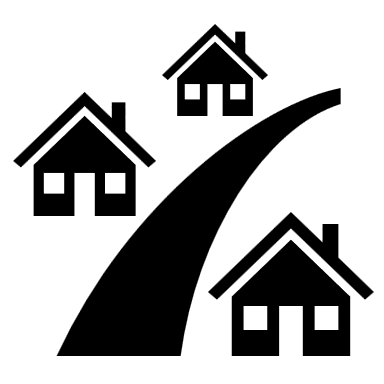 An educational outreach event that highlights the challenges faced by people transitioning from custody back into the community.We invite you to participate in this exercise:Hosted by the Douglas County Sheriff’s Office Reentry TeamWednesday, April 17th 1 p.m. – 3 p.m.At Flory Meeting Hall, 2120 Harper St., Douglas County Fairgrounds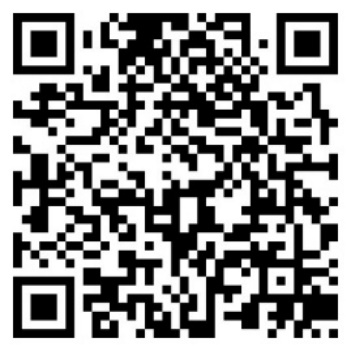 Register for FREE Visit: https://form.jotform.com/240374825516054To learn more about the importance of the Douglas County Reentry programming and how it can influence people’s lives, watch Brandon Schrimsher’s story: https://youtu.be/BttRCOmfzX8?si=MlSx3Ywu85NkPJUV